CAMION MIXER CON CINTA TELECOPICA 16.5 Mts– IVECO TRACKER 410Empresa: Serving SrlZona; San LuisContacto: Hugo GaticaTel; 2664-467699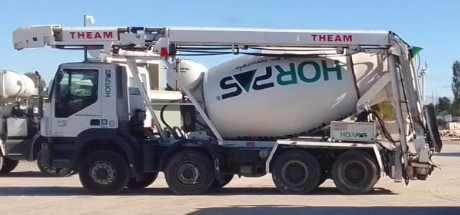 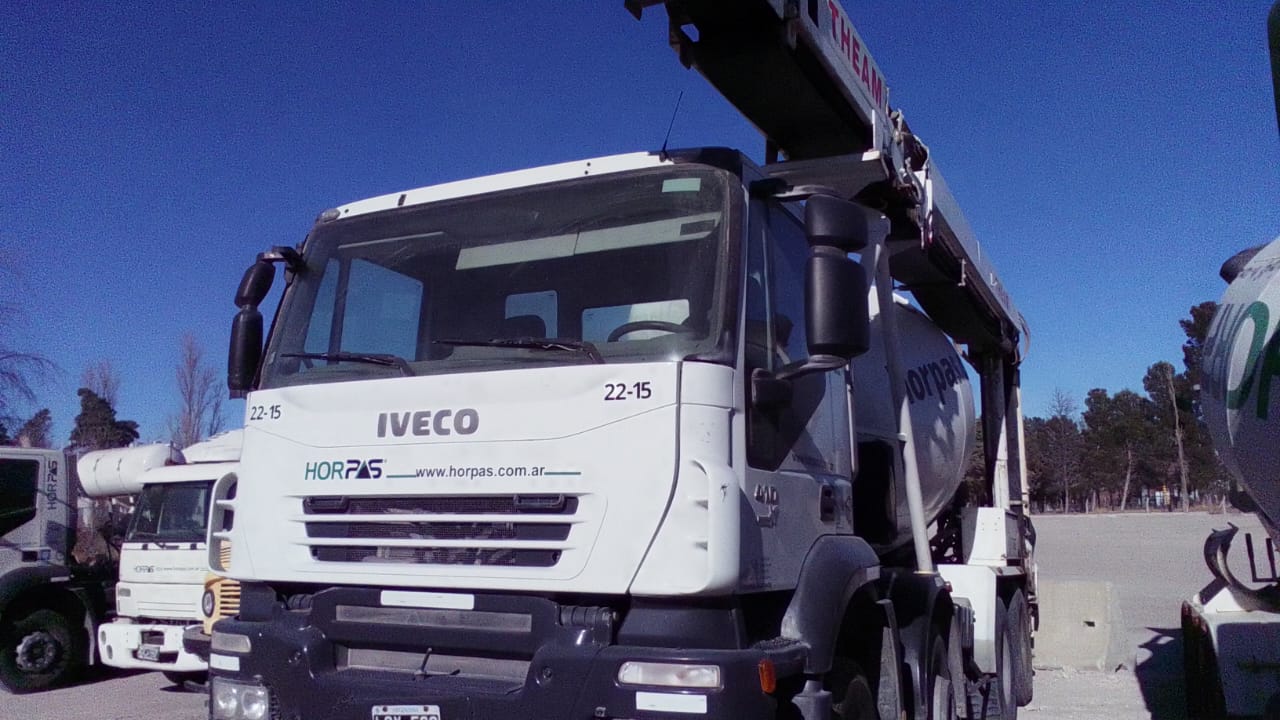 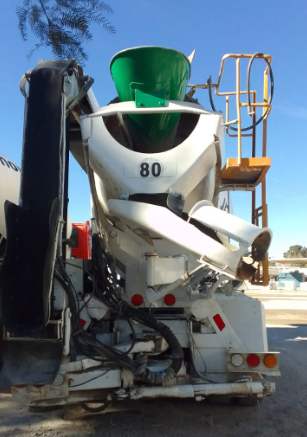 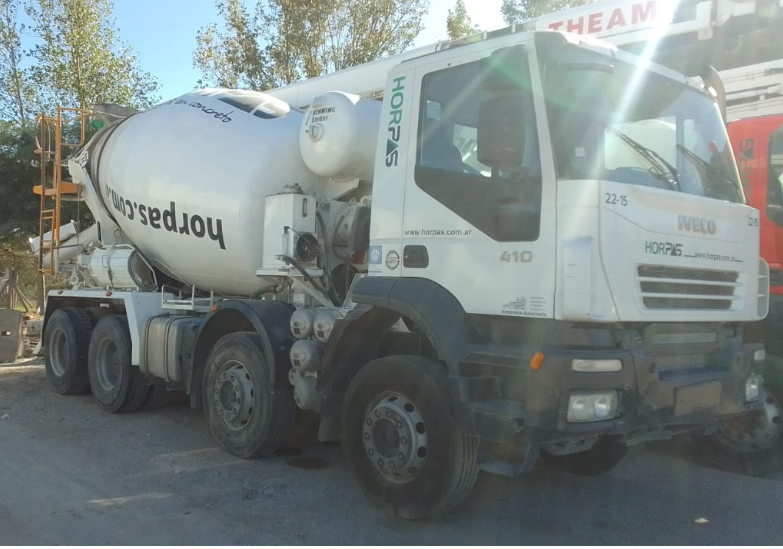 